TEMAT KOMPLEKSOWY: WAKACJE TUŻ, TUŻTEMAT DNIA: PRZY OGNISKU- 19.06.2020Rozpoczęcie zajęcia przy zabawie muzycznej:
„Ach jak przyjemnie i jak wesoło
Tu razem spotkać się
Raz nóżka lewa, raz nóżka prawa
Do tyłu do przodu i raz, dwa, trzy.”Zabawa literowa Odczytaj wyraz i wymyśl słowo na każdą literę              W A K A C JE Na wakacje ruszać czas

Za dni kilka –o tej porze
będę witać polskie morze.
Bo najbardziej mi się marzy
żeby bawić się na plaży.

A ja chciałbym dotknąć chmury
i dlatego jadę w góry.
Razem z mamą, razem z tatą
w górach lubię spędzać lato.

Ja na morze nie mam czasu.
Wolę jechać het- do lasu.
I tam z dziadkiem zbierać grzyby
albo w rzece łowić ryby.

Dla mnie to najlepsza pora
żeby wskoczyć do jeziora.
Nie chcę w upał chodzić w góry.
Wolę jechać na Mazury.

Morze, góry, las i rzeka;
Wszystko to już na nas czeka.
Bo zaczęło się już lato
Jedźmy mamo, jedźmy tato.Rozmowa na temat wiersza, pokazanie na mapie morze ( Bałtyk), góry (Tatry) , jeziora (Mazury)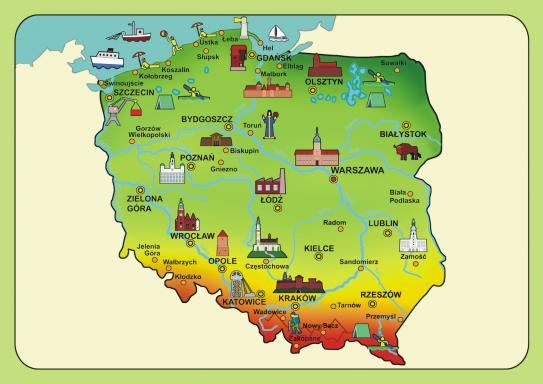 Zabawa ruchowa do piosenki https://www.youtube.com/watch?v=4tdGsQknBYkJedziemy na wakacje autem, pociągiem, samolotem ( na zwrotkę), naśladujemy ruchy taneczne ( na refren) Zagadki dla dzieci - LatoLodyW kubeczku czy na patykuwszyscy je lubimy.Miło latem na języku,poczuć małą porcję zimy.SłońceŚwiecę mocno dzionek cały,żeby wszystkim ciepło dać,by zobaczyć jak przychodzę,trzeba bardzo wcześnie wstać.Strój kąpielowyMały, lekki, kolorowy,latem zawsze modny,dobry do hasania w wodzie,na plażę wygodny.CzapkaNad rzeką lub nad morzem,przez letnie miesiące,chroni naszą głowę,przed gorącym słońcem.Krem do opalaniaW tubce lub butelce,biały i pachnący.Trzeba się nim posmarować,wychodząc na słońce.BursztynyZbierane na plażybrązowe kamyki.Pięknie zdobią nam pierścionkialbo naszyjniki.MorzeMoże być niebieskie, szare lub zielone.Bywa spokojne lub bardzo wzburzone.Kiedy jego brzegiem ludzie spacerują,jego małe fale stopy ich całują.Koło ratunkoweJest lekkie okrągłei do nadmuchania.Przyda się każdemuw nauce pływania.BasenKiedy lato spędzasz w mieście,chcesz poszaleć w wodzie czasem.Poproś mamę, tatę, siostrę,żeby wzięli cię na...Rower wodnyMała łódka z siodełkami,a w niej tata, ty i mama.Gdy kręcicie pedałami,łódka płynie sama.SkakankaPlastikowe rączkina dość długim sznurku.Można na niej skakaćlatem na podwórku.MewaBiały ptak ponad falamilata lecz nie śpiewa.Letnią porą cała plaża,krzykiem jej rozbrzmiewa.MuszelkaGdy do ucha ją przyłożę,morza szum powróci do mnie.W tej skorupce, małe morze,lato może nam przypomnieć.Opowiedz „Czy można palić ognisko w lesie? Jakie mogą być konsekwencje?”5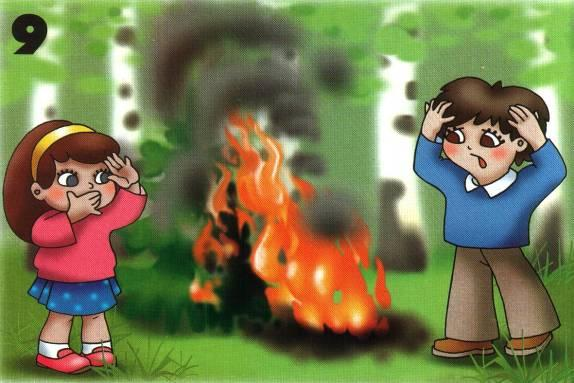 Quiz -   Przypomnienie zasad bezpiecznych wakacji, poprzez odpowiedź
TAK lub NIE (podniesienie kartonika z zielonym lub czerwonym światłem), na zadane pytania:
• Czy należy posmarować skórę kremem z filtrem, przed wyjściem na słońce?
• Czy w lesie można palić ognisko?
• Czy biała flaga oznacza, że można się kąpać?
• Czy na plaży można zakopać śmieci?
• Czy w górach można spacerować w klapkach?
• Czy w każdym miejscu można skakać na główkę do wody?
• Czy w górach należy zawsze iść wyznaczonym szlakiem?
• Czy podczas jazdy na rowerze należy mieć kask?
• Czy w czasie burzy można stać pod drzewem?
• Czy jeśli się zgubimy, możemy prosić o pomoc nieznajomego pana?
• Czy dzieci powinny mieć rękawki i koła ratunkowe?Co możemy robić na wakacjach – opowiedz obrazki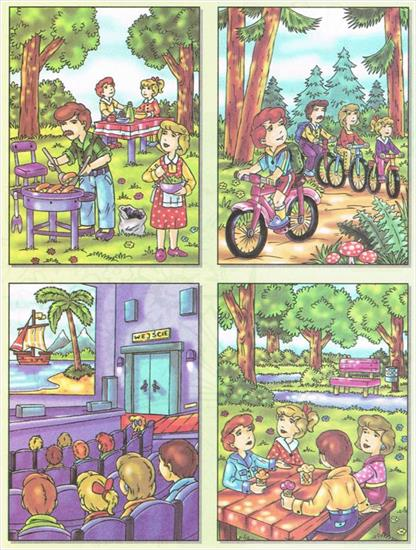 Ćwiczenia grafomotoryczne – pamiątka z wakacji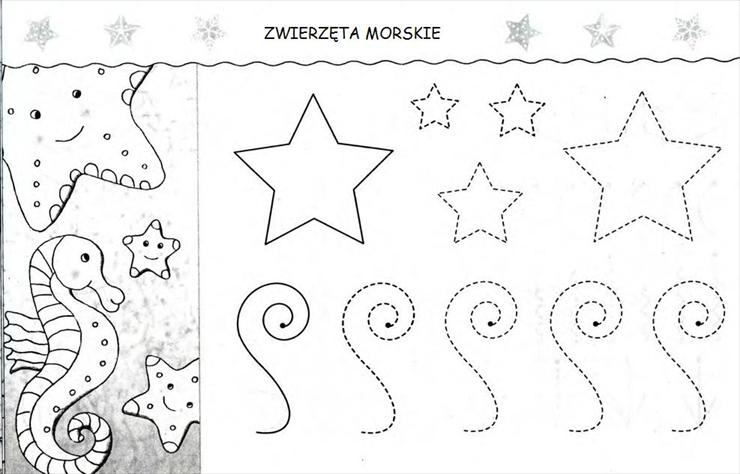 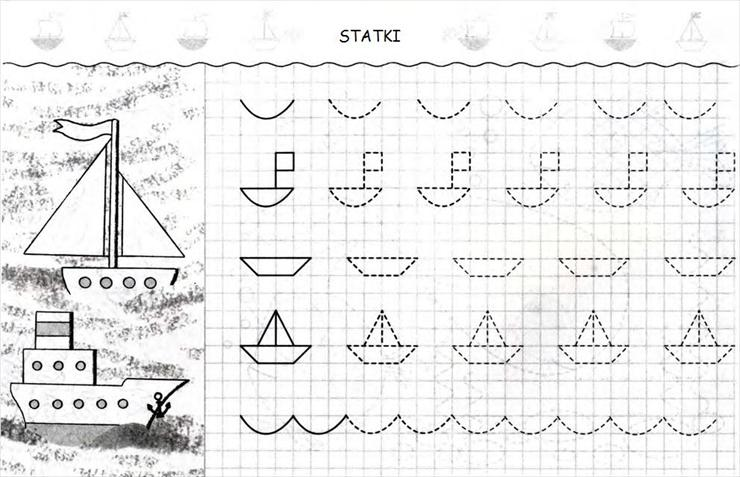 Przygotowanie: T. Utrata, A Libner, A Karbiak, K. Jędrzejewska